                            RELATORIO DE AVALIAÇÃO DAS METAS FISCAIS          2° QUADRIMESTRE DE 2019                 AUDIENCIA PUBLICA - AVALIAÇÃO DAS METAS FISCAIS 			       REALIZADA EM SETEMBRO/2019 	Obedecendo a legislação vigente e ao dever cívico de prestar contas aos cidadãos, apresentamos por meio deste documento o Relatório de Avaliação das Metas Fiscais referente ao 2º Quadrimestre de 2019, demonstrado em Audiência Pública realizada na Câmara Municipal de Vereadores  em  cumprimento  ao estabelecido no § 4° do art. 9° da Lei de Responsabilidade Fiscal,  o qual determina  que o Poder Executivo demonstrará e avaliará o cumprimento das metas fiscais do orçamento fiscal e de seguridade social ao final de cada quadrimestre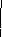 0s números são originários dos relatórios bimestrais e semestrais já publicados e para melhores esclarecimentos, os resultados serão apresentados com detalhamento das informações e acompanhados dos principais aspectos que condicionaram o desempenho da receita da despesa, do resultado primário e da dívida pública consolidada.RESULTADO PRIMARIOO Resultado Primário principal indicador de solvência fiscal do setor público, tem por finalidade demonstrar a capacidade do Município honrar o pagamento de sua dívida utilizando suas receitas próprias. Nesse cálculo, são consideradas apenas as chamadas receitas e despesas primarias que não incluem pelo dado das receitas, as financeiras, operações de crédito e alienação de bens, e do lado da despesa, a concessão de empréstimos e o pagamento do serviço da dívida (juros, encargos e amortizações). No período de janeiro a agosto de 2019, o resultado primário acumulado até o 2° quadrimestre foi positivo no valor de R$ 100.977,57.  Este valor foi bem superior ao valor inicialmente estabelecido de R$ -542.619,14 o qual estava com previsão negativa até este quadrimestre. O desempenho favorável demonstra que as receitas primarias foram suficientes para suportar integralmente as despesas primárias, além de gerar excedentes para realização de melhorias e investimentos. O superávit no período deve-se, principalmente, ao comportamento positivo das despesas em relação as receitas primarias que são representadas pela receita orçamentaria, excluídas as aplicações financeiras, deduções para o FUNDEB operações de créditos, amortização de empréstimos e alienação de ativos – que, no período, efetivaram-se no montante de R$ 13.910.672,78 ficando acima da meta prevista, principalmente pelo recebimento de receitas de capital. O Valor verificado foi maior que as despesas primarias liquidadas – representadas pelas despesas totais do Município, expurgados o pagamento da dívida e as concessões de empréstimos – que correspondem no mesmo período a R$ 13.809.695,21. Os valores apresentados obtiveram Resultado Primário superior a projeção para o período.QUADRO 1 – RESULTADO PRIMARIO    OBS: Nas despesas primárias liquidadas estão incluídas R$ 382.094,49 de despesas do Legislativo2 – RECEITA 	Segundo o Balanço Orçamentário da Receita, o total previsto, que corresponde ao somatório das receitas correntes e de capital, excluídas as deduções para o FUNDEB e da Lei Complementar nº 91/97, foi estimado na Lei de Orçamento para o exercício de 2019 no montante de R$ 20.485.000,00. A receita líquida efetivada no período de janeiro a agosto de 2019 foi de R$ 14.002.705,31, tendo sido arrecadado, portanto a mais que a meta estabelecida para o quadrimestre. Comparada à projeção para o período, no valor de R$ 13.336.870,01 constante na programação financeira, que considerou as reestimativas de receitas, demonstra-se um superávit de 4,99%. Esse desempenho foi propiciado pelo resultado positivo das receitas tributárias e transferências de capital através de repasses financeiros de convênios e contratos de repasses, que ultrapassaram o percentual de realização da programação para o período, pois as demais receitas todas ficaram abaixo do programado. QUADRO 2 – DEMONSTRATIVO DA RECEITA PREVISTA E REALIZADA2.1.1. Receita Tributaria  	Com exceção da projeção da dívida ativa do ISS, todas as demais arrecadações ficaram acima do previsto no quadrimestre.  	Sendo assim o município arrecadou no período 23,29% a mais que o valor inicial previsto em receitas tributarias, impulsionado principalmente pelo aumento na arrecadação da Dívida Ativa de IPTU e Imposto de Renda Retido na Fonte.QUADRO 3 – RECEITAS TRIBUTARIAS – PREVISTAS E REALIZADAS 2.1.2. Transferências Correntes 	Conforme demonstra o quadro 4, no grupo de Transferências Correntes da União, ficou abaixo da previsão inicial principalmente em relação ao FPM, atrasos nos repasses do Fundo Nacional de Assistência Social e Fundo Nacional de Saúde e nas Transferências do Estado atraso nos repasses da Saúde. 	Quanto as transferências do Estado deve se destacar ao aumento da arrecadação do IPVA em 26,78%. 	QUADRO 4 – TRANSFERENCIAS CORRENTES – PREVISTAS E REALIZADAS2.1.3 Transferências do FUNDEB 	Em relação ao FUNDEB o município obteve uma perda de R$ 771.982,39, pois das arrecadações das Cotas Partes transferidas tanto da União como do Estado é retido o percentual de 20% e como os valores transferidos são baseados nos alunos matriculados no município então sempre neste caso teremos perdas em relação ao FUNDEB, mas como a nossa arrecadação obteve queda consequentemente tivemos menos perdas com o FUNDEB.QUADRO 5 – TRANSFERENCIAS DO FUNDEB – PREVISTAS E REALIZADAS2.2. Receitas de Capital 	As receitas de capital ultrapassam o seu valor projetado na sua totalidade, pois referem-se a recursos recebidos de convênios, contratos de repasses e emendas os quais não são previstos na receita, pois senão deveriam ser previsto na despesa, sendo assim quando autorizado é enviado ao Legislativo para abertura de crédito especial.QUADRO 6 – RECEITAS DE CAPITAL – PREVISTAS E REALIZADAS3. – DESPESA 	Considerando todas as fontes de recursos, a despesa total liquidada do período de 01 de janeiro a 31 de agosto de 2019, apresentou uma execução inferior a receita total realizada. Em valores acumulados, a correlação despesa total/receita demonstrou um déficit de R$ 870.798,08. Resultado este que permitiu que se atingissem as metas fiscais programadas para o período em relação receitas e despesas, tal resultado se originou devido que houve uma diminuição nas outras despesas corrente e em investimentos 	Das despesas abaixo liquidadas (realizadas) no acumulado total do segundo quadrimestre de 2019 R$ 382.094,49 totalizam do legislativo.QUADRO 7 – RESULTADO ORÇAMENTARIO (TODAS AS FONTES DE RECURSOS)3.1. Juros e Amortização da Divida 	Tendo como base a analise do quadro 7 acima descrito os juros e encargos da dívida que englobam, a amortização da dívida foi de R$ 61.708,58, sendo representado pelo parcelamento de INSS, sendo que no demonstrativo da parcela a pagar a Receita Federal não disponibiliza qual é o valor da amortização e qual é o juro para podermos separar contabilmente.3.2. Investimentos Realizados  	Já em relação aos investimentos foram bem inferiores aos valores inicialmente projetados ficando em R$ 739.496,56.4 – Despesas de Pessoal e Limites da LRF	As despesas de pessoal total, calculada conforme metodologia adotada pelo Tribunal de Contas do Estado do Rio Grande do Sul, considerando os poderes executivo e legislativo, item mais significativo no conjunto das despesas fiscais, em relação à Receita Corrente Liquida dos últimos 12 meses (setembro/2018 a  agosto/2019) conforme estabelece a Lei de Responsabilidade Fiscal, está abaixo do limite prudencial de 57% apresentado, respectivamente, o limite de comprometimento de  45,07%,  e de 2,02% para o legislativo.QUADRO 8 – APURAÇÃO DA RECEITA CORRENTE LIQUIDAQUADRO 9 – DESPESAS DE PESSOAL E LIMITES DA LRF5 – DESPESAS COM MANUTENÇÃO E DESENVOLVIMENTO DO ENSINO 	As despesas com Manutenção e Desenvolvimento do Ensino, apuradas conforme o Parecer coletivo nº 001/2003 do Tribunal de Contas do Estado, no acumulado do segundo quadrimestre totalizaram R$ 3.838.117,28 sendo aplicado o percentual de 31,05% da receita de Impostos e Transferências, observando que o município atendeu o limite de 25% estabelecido pela Constituição Federal. 	Conforme demonstrado no Quadro 5, em função do número de alunos matriculados na educação básica publica, o município foi deficitários em relação ao FUNDEB. Assim as perdas podem ser computadas nos gastos com educação para fins de apuração no limite sendo que no segundo quadrimestre de 2.019 a Perda ficou em R$ 771.982,39. 	Com relação ao FUNDEB cabe ainda destacar que, de acordo com o art. 22 de Lei Federal 11.494/2007, que uma parcela não inferior a 60% desses recursos deve ser aplicada na remuneração dos profissionais do magistério da educação básica em efetivo exercício na rede pública. Nesse quesito de acordo com os relatórios publicados, o Município despendeu até o final deste quadrimestre o montante de R$ 1.294.327,79 o que corresponde a 92,12% dos recursos do referido fundo atendendo o dispositivo legal supracitado.6. DESPESAS COM AÇÕES E SERVIÇOS PUBLICOS DE SAUDE 	Os gastos com saúde atingiram o montante de R$ 2.025.073,59 o que corresponde a 16,38% sobre a Receita Corrente Liquida de Impostos e Transferências. Observa-se que durante este segundo quadrimestre o município ficou acima do mínimo de 15% estabelecido na Emenda Constitucional nº 29/2000.  7. RESULTADO NOMINAL NO 2º QUADRIMESTRE 	Quanto ao resultado Nominal do Município de Chiapetta observa-se que houve SUPERAVIT de R$ 54.469,80 em relação ao último quadrimestre do ano passado.  	Dívida Fiscal Líquida em 31/12/2018              R$    800.338,05	Divida Fiscal Líquida em 31/08/2019              R$    745.868,25		RESULTADO NOMINAL 		            R$     54.469,807.1. ANALISE DA DIVIDA PUBLICA – RESULTADO NOMINAL 	No final do quadrimestre em análise, o Resultado Nominal foi de R$ 54.469,80, o qual foi apurado de acordo com a metodologia adotada pela Secretaria do Tesouro Nacional, que consiste na verificação da variação do saldo de endividamento no período. Por esta metodologia, leva-se em conta a diferença entre o saldo da dívida fiscal liquida no período de referência e o saldo da dívida fiscal liquida no quadrimestre anterior ao de referência, sendo que o resultado seja positivo = déficit, e em caso negativo = superávit. Pelo resultado apresentado verifica-se que a dívida fiscal líquida do Município de Chiapetta apresenta um saldo inferior aquele verificado ao final do período anterior, sinalizando portanto, para uma diminuição no nível de endividamento municipal, evidenciando o atingimento das metas de endividamento estabelecidas por Resolução do Senado Federal, e consequentemente o compromisso fiscal da Administração Municipal previsto na Lei de Diretrizes Orçamentarias.						Chiapetta/RS, 11 de Setembro de 2.019MÁRCIA RAQUEL EICKHOFF PIRES                    	          IRINEU LUIZ DOS SANTOSContadora CRCRS 055662-06			                   Secretário da Fazenda               			         			                          EDER LUIS BOTH                                 	                 Prefeito Municipal			     RECEITAS PRIMARIAS PROGRAMADA NO PERIODOREALIZADA NO PERIODOReceitas Correntes15.603.953,1415.415.817,19(-) Rendimentos de Aplicações            61.567,0048.960,29(-) Deduções da Receita Corrente       2.309.883,132.228.434,341 (=) Receitas Primarias Correntes13.232.503,0113.138.422,56Receitas de Capital42.800,00815.322,46(-) Operações de Créditos0,000,00(-) Amortização de Empréstimos0,000,00(-) Alienação de Ativos0,0043.072,242 (=) Receita Primarias de Capital42.800,00772.250,223 RECEITAS PRIMARIAS TOTAIS (1+2)13.275.303,0113.910.672,78  DESPESAS PRIMARIASDespesas Correntes13.112.182,7313.070.198,65(-) Juros e Encargos da Divida               2.593,910,004 (=) Despesas Primarias Correntes13.109.588,8213.070.198,65Despesas de Capital785.000,00801.205,14(-) Concessão de Empréstimos0,000,00(-) Aquisição de Títulos de Capital0,000,00(-) Amortização da Divida            76.666,6761.708,585 (=) Despesas Primarias de Capital708.333,33739.496,566 DESPESAS PRIMARIAS LÍQUIDAS (4+5)13.817.922,1513.809.695,217 Saldos de Exercícios Anteriores0,000,008 RESULTATO PRIMARIO (3-6+7)-542.619,14100.977,57DiscriminaçãoPrevisão AnualPrevistas no PeríodoRealizada no Período1 – Receitas Correntes23.907.024,7015.603.953,1415.415.817,19Receita Tributaria1.644.350,001.096.233,331.351.605,31Receita de Contribuições210.000,00140.000,00111.472,27 Receita Patrimonial92.350,00                  61.567,0048.960,29Receita Agropecuária110.000,0073.000,0030.143,39Receita Industrial0,000,000,00Receita de Serviços103.100,0068.733,3316.530,37Transferências Correntes21.675.557,9214.116.641,6313.819.430,39Outras Receitas Correntes71.666,7847.777,8537.675,172 – Receitas de Capital42.800,0042.800,00815.322,46Operação de Credito0,000,000,00Alienação de Bens42.800,0042.800,00        43.072,24Amortiz.de Empréstimos0,000,000,00Transferências de Capital0,000,00772.250,22Outras Receitas de Capital0,000,000,003 (-) Dedução da Receita3.464.824,70         2.309.883,132.228.434,34TOTAL DA RECEITA20.485.000,0013.336.870,0114.002.705,31     Discriminação PREVISTAS NO PERIODOREALIZADA NO PERIODOIMPOSTOS946.233,231.174.482,82IPTU300.000,00322.243,27DIVIDA ATIVA/JURO MULTA DE IPTU128.000,00             237.102,08IRRF143.233,23              205.004,17ITBI200.000,00223.267,31ISS153.000,00174.453,90DIVIDA ATIVA/JURO MULTA DE ISS22.000,0012.412,09TAXAS120.000,00164.578,98Taxas p/exercício poder de policia51.000,0060.313,39Taxas p/prestação de serviços69.000,00104.265,59CONTRIBUIÇÃO DE MELHORIA30.000,0012.544,01TOTAL DAS RECEITAS TRIBUTARIAS 1.096.233,231.351.605,81     Discriminação PREVISTAS NO PERIODOREALIZADA NO PERIODOTRANSFERENCIAS DA UNIÃO7.034.954,366.685.209,80Cota Parte do FPM5.786.429,165.440.352,33Cota Parte FPM 1% (julho) 347.497,00341.589,25Cota Parte FPM 1% (dezembro)0,000,00Cota Parte do ITR30.000,0034.907,55Transf. Compens. Financ Explor Rec.Naturais65.000,0080.984,39Transferência de Recursos do SUS413.545,47360.927,79Transferência de Recursos FNAS177.171,7399.209,64Transferência de Recursos FNDE180.311,00177.238,85Transferência de Financeira ICMs Deson. 35.000,000,00Outras Transferências da União0,00150.000,00TRANSFERENCIAS DO ESTADO5.624.319,185.729.172,79Cota Parte do ICMs4.935.855,184.975.560,39Cota Parte do IPVA281.380,00356.745,48Cota Parte do IPI Exportação82.484,0077.586,65Cota Parte do CIDE16.000,00                6.172,95Transf.de Recursos do Estado P/Saúde 177.000,00115.393,34Transf.de Recursos do Estado P/Educação106.600,00109.627,85Transf. Rec. do Estado P/Fundo Assist.Social0,000,00Demais Transferências do Estado25.000,0088.086,13(-) DEDUÇÃO DA RECEITA CORRENTE2.309.883,132.228.434,34TRANSFERÊNCIAS CORRENTES LÍQUIDAS10.349.390,4110.185.948,25     Discriminação PREVISTAS NO PERIODOREALIZADA NO PERIODOValores Transferidos do FUNDEB1.416.866,601.405.047,80Deduções do FUNDEB 2.270.883,132.177.030,19Ganho/Perda do FUNDEB-854.016,53         - 771.982,39     Discriminação PREVISTAS NO PERIODOREALIZADA NO PERIODORECEITAS DE CAPITAL42.800,00815.322,46Operação de Credito0,000,00Alienação de Bens42.800,0043.072,24Amortização de Empréstimos0,000,00Transferencial de Capital 0,00772.250,22Outras Receitas de Capital0,000,00     Receita Realizada PREVISTAS NO PERIODOREALIZADA NO PERIODO1 Receita Total13.336.870,0114.002.705,31     Despesa LiquidadaPREVISTAS NO PERIODOREALIZADA NO PERIODODespesas Correntes13.112.182,7312.330.702,09Pessoal e Encargos Sociais6.942.170,126.744.119,70Juros e Encargos da Divida2.593,910,00Outras Despesas Correntes6.167.418,705.586.582,39Despesas de Capital785.000,00801.205,14Investimentos673.043,38739.496,56Inversões Financeiras0,000,00Amortização da Divida76.666,6761.708,58Outras Despesas de Capital0,000,00Reserva de Contingencia0,000,00Despesa Total13.897.182,7313.131.907,23Resultado Orçamentário-560.312,69870.798,08                        DiscriminaçãoArrecadação dos Últimos 12 meses(+) Receitas Correntes23.586.744,47(+) Perdas do Fundeb1.193.834,27(-) IRRF s/Rendimentos Trabalho Assalariado355.313,37(-) Deduções da Receita P/Formação FUNDEB3.380.731,07(=) RECEITA CORRENTE LIQUIDA21.044.534,30PODERDespesas Liquidada% RCLLimite PrudencialLimite LegalDespesas com pessoal Executivo9.485.103,1645,07%51,30%54%Despesas com pessoal Legislativo424.098,302,02%5,70%6%Total Despesas c/pessoal9.763.200,8145,99%57%60%